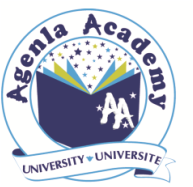 …………………….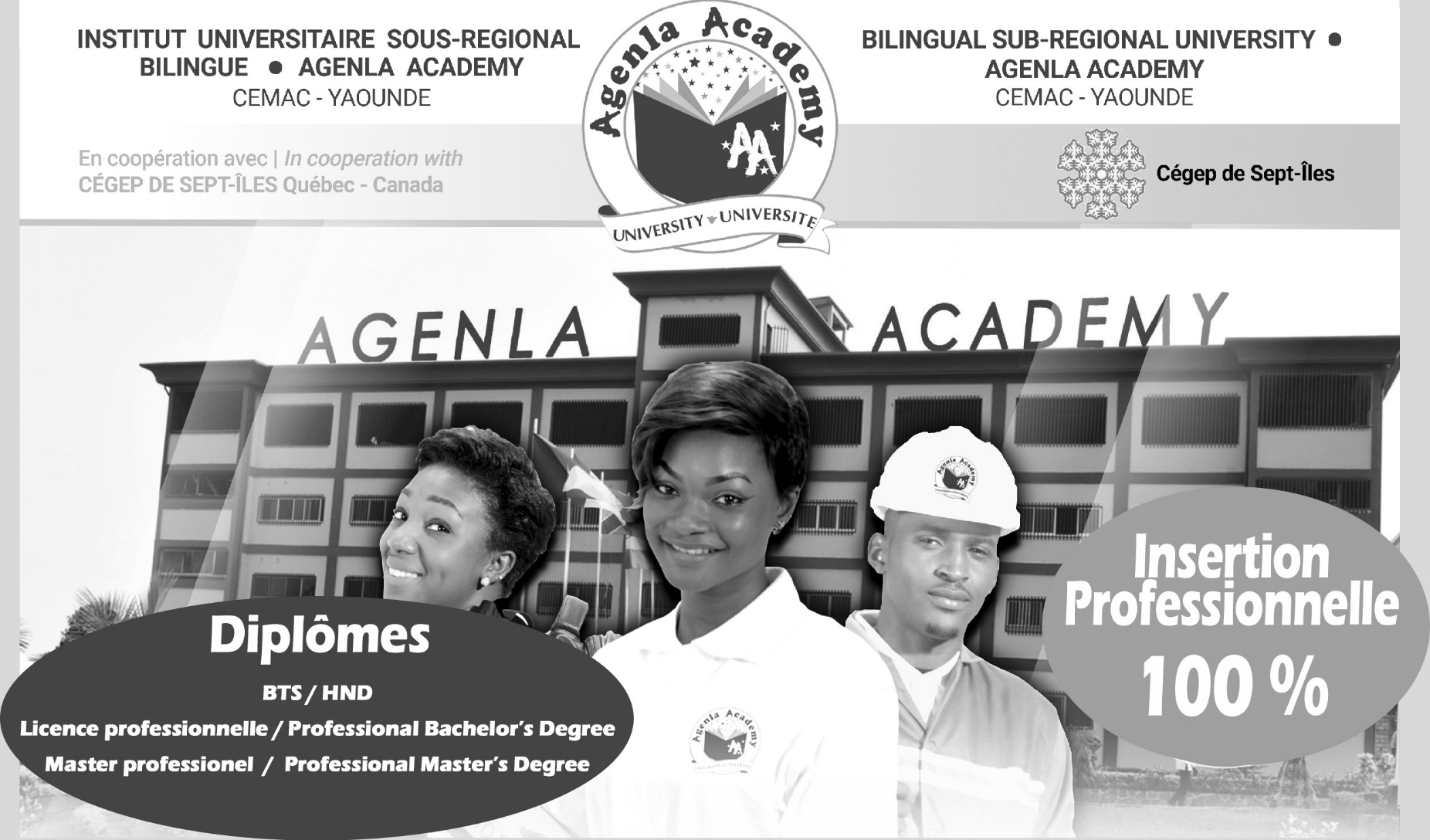 